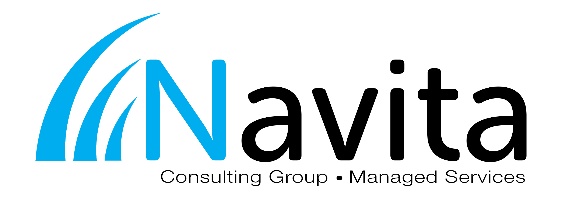 Job Title:  Network Administrator           Department:  Service and Support                   Reports to: Service Manager  GENERAL SUMMARY:The Network Administrator is responsible for maintaining the design and integrity of the systems, as well as providing technical assistance to team members with system and network requests.Essential Duties and Responsibilities:                                             IT Support relating to issues with the systems and network infrastructureSupport services for Microsoft related technologies: Windows Server, Exchange, SQL, SharePoint, etc.Support services for virtualization technologies: VMware, Citrix, and MicrosoftTechnical services and support at the network level: WAN and LAN connectivity, routers, firewalls, and securityAdminister hosted and cloud solutions for customers using technologies that meet their requirementsSupport disaster recovery solutionsRemote access solution support: VPN, Terminal Services, and CitrixMonitor the remote monitoring and management system alerts and notifications, and respond accordingly through service ticketsAdministration and maintenance of the remote monitoring and management system: update agent scripts, respond to alerts, monitor dashboard, and periodic system reviewDocument maintenance for all computer systems and network infrastructureCommunication with customers as required: keeping them informed of incident progress, notifying them of impending changes or agreed outagesAdditional Duties and Responsibilities:Improve customer service, perception, and satisfactionAbility to work in a team and communicate effectivelyEscalate service or project issues that cannot be completed within agreed service levelsBusiness awareness: specific knowledge of the customer and how IT relates to their business strategy and goalsDocument internal processes and procedures related to duties and responsibilitiesResponsible for entering time and expenses in ConnectWise as it occursUnderstand processes in ConnectWise by completing assigned training materials and blueprints on the ConnectWise UniversityWork through a daily schedule in ConnectWise that has been established through the dispatch processWork through project tickets and phases in ConnectWise as assigned by a Project ManagerEnter all work as service or project tickets into ConnectWiseReview IT publications and online materials to remain up-to-date with current and future technologies emerging in the industryKnowledge, Skills, and/or Abilities Required:   To perform this job successfully, an individual must be able to perform each essential duty satisfactorily. The requirements listed below are representative of the knowledge, skill, and/or ability required.  Reasonable accommodations may be made to enable individuals with disabilities to perform the essential functions.Professional IT Certifications, such as: Microsoft MCP, MCSA, or MCSE, Citrix CCEA or CCIA, SonicWall CSSA, Cisco CCNA, or VMware VCPInterpersonal skills: such as telephony skills, communication skills, active listening and customer-careDiagnosis skills of technical issuesAbility to multi-task and adapt to changes quicklyTechnical awareness: ability to match resources to technical issues appropriatelyService awareness of all organization’s key IT services for which support is being providedUnderstanding of support tools, techniques, and how technology is used to provide IT servicesTyping skills to ensure quick and accurate entry of service request detailsSelf-motivated with the ability to work in a fast moving environment